中之島図書館　書庫棟改築その他工事（耐震補強工事）について＜経緯＞平成25年3月末～平成28年3月　本館及び左右両翼棟（重要文化財部分）の耐震補強工事、環境改善工事及び外観美装を実施。平成28年度　中之島図書館の2号・3号書庫、事務棟、電気棟、食堂棟（いずれも非重要文化財部分）の耐震補強工事を計画。　・非重要文化財部分について耐震補強工事による耐震化を検討。2号・3号書庫については、建築物寿命の延伸効果が望めないこと、補強工事により庫内面積が縮小し収蔵能力が低下することなどから、改築することとなった。・併せて新書庫棟入口にエレベーターを設置、本館と南館の接続部分である南連絡棟への渡り廊下を新設することで、利用者のバリアフリー化を図ることとした。・事務棟、電気棟については、機能を別館及び新書庫棟に移転し撤去することとし、食堂棟は耐震改修の上、存続させることとした。令和3年4月～令和4年9月（第１期工事）・令和3年度：書庫撤去に伴う配線等設備の移設、2号・3号書庫解体。・令和4年度：食堂棟耐震改修工事、2号書庫・事務棟解体。令和4年11月～令和7年1月（第2期工事）・令和4年度：新書庫棟建設（～令和6年1月末）。令和5年度・6年度：電気棟解体、渡り廊下設置工事等。《改築前》　　　　　　　　　　　　　　　　　　　　　　　　　　　《改築後》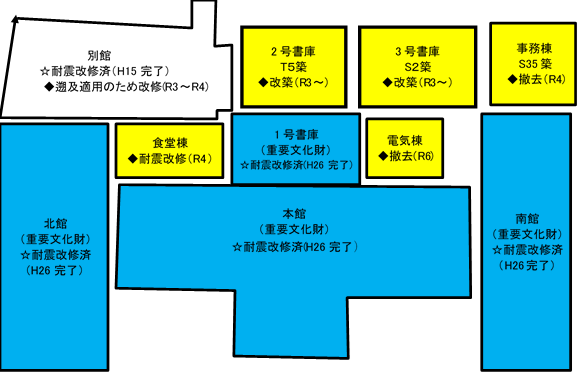 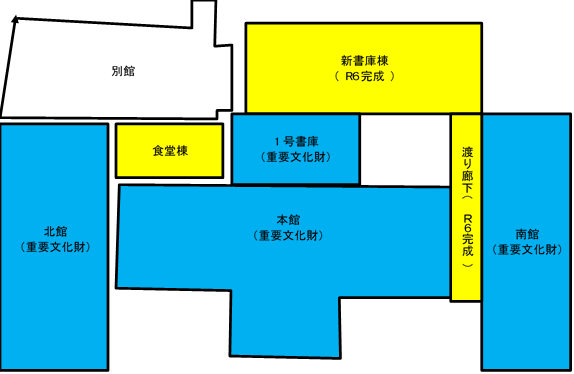 